Koronavirüs (Covid-19) karşı alınan önlemler doğrultusunda eğitim ve öğretimin uzaktan eğitim ile gerçekleştiği bu dönemde HMS Akademi olarak eğitim kurumlarının ve öğrencilerin her zaman olduğu gibi yanındayız. Eğitim kurumları olarak HMS Akademi de tüm ihtiyaçlarınızın yanıtını bulup internet üzerinden eğitim ve öğretime verimli bir şekilde devam edebilirsiniz. 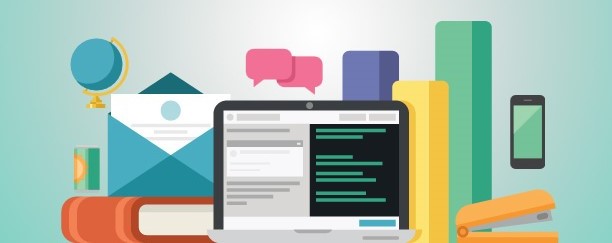 HMS Otel Programı ve Kanal YöneticisiHMS Otel Programı ve Kanal Yöneticisi otel yönetiminde çağımızın ihtiyaçlarına en iyi ve en hızlı şekilde destek vermektedir. Otel yöneticileri ve personellerin ihtiyaçlarını teknolojik anlamda karşılamak amacıyla hizmet vermektedir. HMS ar-ge çalışmalarını bu doğrultuda gerçekleştirip kullanıcıların ihtiyaçlarına göre güncellenmektedir. HMS AKADEMİ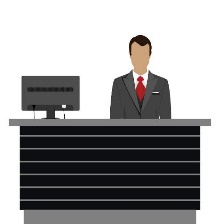 HMS Akademi eğitim kurumlarının söz konusu bölümlerindeki eğitimi ve kullanımı için var olan bir uygulamadır. Eğitim kurumları HMS Akademi üzerinde kullanıcılara ve öğrencilere özel olarak tanımlama yapıp yönetimini kolaylıkla sağlayabilir. Böylelikle HMS Akademi kullanıcısı otel yönetiminde ihtiyaçların üzerinde kolaylıkla gelir.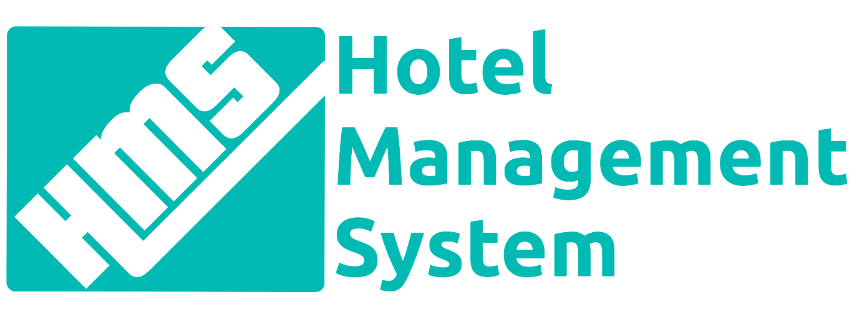 